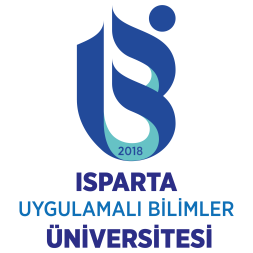                                                                                                                                                                      Tarih:     /     /I - ÖĞRENCİ BİLGİLERİI - ÖĞRENCİ BİLGİLERİI - ÖĞRENCİ BİLGİLERİI - ÖĞRENCİ BİLGİLERİAd SOYADT.C. Kimlik NumarasıSicil NumarasıEnstitü ve Anabilim DalıE-Postaİş TelefonuCep TelefonuEğitim Düzeyi Yüksek Lisans                  Doktora Yüksek Lisans                  Doktora Yüksek Lisans                  DoktoraEğitim Aşaması Ders Aşaması                   Yeterlilik Aşaması                    Tez Aşaması    Ders Aşaması                   Yeterlilik Aşaması                    Tez Aşaması    Ders Aşaması                   Yeterlilik Aşaması                    Tez Aşaması   II - DANIŞMAN BİLGİLERİII - DANIŞMAN BİLGİLERİII - DANIŞMAN BİLGİLERİII - DANIŞMAN BİLGİLERİÜnvan, Adı SOYADT.C. NumarasıSicil NumarasıFakülte ve Anabilim DalıE-Postaİş TelefonuCep TelefonuİmzaIII - DANIŞMANIN ÖĞRENCİ HAKKINDAKİ DEĞERLENDİRMESİ(Öğrencinin bulunduğu eğitim aşaması ve çalışmaları ile ilgili bilgi veriniz)III - DANIŞMANIN ÖĞRENCİ HAKKINDAKİ DEĞERLENDİRMESİ(Öğrencinin bulunduğu eğitim aşaması ve çalışmaları ile ilgili bilgi veriniz)III - DANIŞMANIN ÖĞRENCİ HAKKINDAKİ DEĞERLENDİRMESİ(Öğrencinin bulunduğu eğitim aşaması ve çalışmaları ile ilgili bilgi veriniz)III - DANIŞMANIN ÖĞRENCİ HAKKINDAKİ DEĞERLENDİRMESİ(Öğrencinin bulunduğu eğitim aşaması ve çalışmaları ile ilgili bilgi veriniz)AÇIKLAMAAÇIKLAMAAÇIKLAMAAÇIKLAMAGerektiğinde danışmanın imzası ile ek sayfa kullanılabilir.Bu form  Anabilim Dalı aracılığıyla Enstitü’ye iletilir.Her Eğitim-Öğretim yılının sonunda teslim edilir.Gerektiğinde danışmanın imzası ile ek sayfa kullanılabilir.Bu form  Anabilim Dalı aracılığıyla Enstitü’ye iletilir.Her Eğitim-Öğretim yılının sonunda teslim edilir.Gerektiğinde danışmanın imzası ile ek sayfa kullanılabilir.Bu form  Anabilim Dalı aracılığıyla Enstitü’ye iletilir.Her Eğitim-Öğretim yılının sonunda teslim edilir.Gerektiğinde danışmanın imzası ile ek sayfa kullanılabilir.Bu form  Anabilim Dalı aracılığıyla Enstitü’ye iletilir.Her Eğitim-Öğretim yılının sonunda teslim edilir.